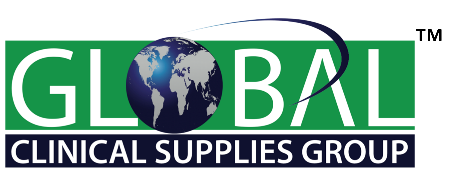 Certificate of AttendancePresented toFor attending theGCSG 2021 US Virtual ConferenceApril 26-29, 2021Certificate of AttendancePresented toFor attending theGCSG 2021 US Virtual ConferenceApril 26-29, 2021Certificate of AttendancePresented toFor attending theGCSG 2021 US Virtual ConferenceApril 26-29, 2021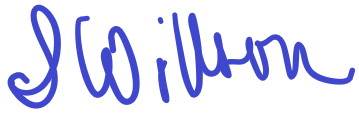 Sherri WillsonGCSG  2021 US Conference Chair